ANEXO BTEMPLATE PARA OS TRABALHOS DE CONCLUSÃO DE CURSO DO PROGRAMA ASSOCIADO DE PÓS-GRADUAÇÃO EM FONOAUDIOLOGIA (PPgFon - UFPB/UFRN/UNCISAL) - MODELO ARTIGOSEste template deve ser seguido por todos os discentes do PPgFon para produção do trabalho de conclusão no programa.Esta primeira página possui apenas orientações gerais e deve ser deletada no produto final.ORIENTAÇÕES GERAISTodo texto deve ser redigido de acordo com as seguintes configurações:FONTE: Arial, tamanho 12, espaçamento 1,5, papel A4;MARGENS: Esquerda e Superior 3 cm; Direita e Inferior 2 cm;ALINHAMENTO: justificado;PAGINAÇÃO: devem ser contadas a partir da folha de rosto, mas a numeração em numeradas com algarismos arábicos deve começar a aparecer no canto superior direito a partir da primeira seção do trabalho;Todas as observações destacadas na cor vermelha ao longo do documento devem ser deletadas na versão final.Para o exame de pré-banca/qualificação devem ser apresentadas minimamente as seções mencionadas no Art.1, §4º da Resolução XX, do PPGFON. Nas outras seções não finalizadas, exceto as opcionais, deve ser inserido o texto “em construção”.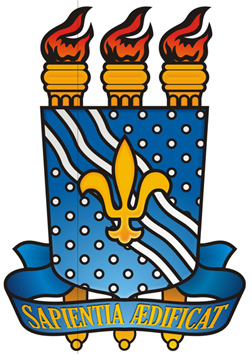 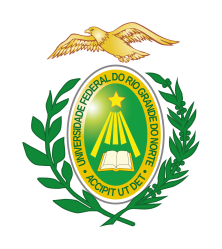 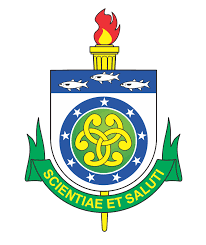 UNIVERSIDADE FEDERAL DA PARAÍBAUNIVERSIDADE FEDERAL DO RIO GRANDE DO NORTEUNIVERSIDADE ESTADUAL DE CIÊNCIAS DA SAÚDE DE ALAGOASPROGRAMA ASSOCIADO DE PÓS-GRADUAÇÃO EM FONOAUDIOLOGIA[Os  brasões e o cabeçalho são obrigatórios e não devem ser modificados.]NOME COMPLETO DO (A) AUTOR (A)[caixa alta, sem negrito]TÍTULO DO TRABALHO: subtítulo[Título em caixa alta e negrito. Subtítulo, se houver, caixa baixa e negrito precedido de dois pontos.]Cidade20XXNOME COMPLETO DO (A) AUTOR (A)TÍTULO DO TRABALHO: subtítuloDissertação apresentada ao Programa Associado de Pós-Graduação em Fonoaudiologia UFPB/UFRN/UNCISAL, como requisito parcial para obtenção do título de mestre em Fonoaudiologia. Área de concentração: Aspectos funcionais e reabilitação em Fonoaudiologia.Linha de pesquisa: Voz e funções orofaciais: aspectos funcionais e fundamentos da reabilitação OU Desenvolvimento e reabilitação da audição e linguagemOrientador (a): Nome completo do (a) orientador (a)Coorientador (a): Nome completo do (a) coorientador (a) [se houver]Cidade20XXFOLHA EM BRANCO PARA FICHA CATALOGRÁFICA QUE SERÁ ELABORADA PELA BIBLIOTECA DA INSTITUIÇÃOnome COMPLETO DO (A) AUTOR (A)[ESTA FOLHA DE APROVAÇÃO DEVE ESTAR SEM ASSINATURAS. Não precisa ser preenchida no momento do exame de pré-banca/qualificação]Título Do TRABALHO: subtítuloDissertação apresentada ao Programa Associado de Pós-Graduação em Fonoaudiologia UFPB/UFRN/UNCISAL, como requisito parcial para obtenção do título de mestre em Fonoaudiologia. Área de concentração: Aspectos funcionais e reabilitação em Fonoaudiologia.Linha de pesquisa: Voz e funções orofaciais: aspectos funcionais e fundamentos da reabilitação OU Desenvolvimento e reabilitação da audição e linguagemAprovado em: ___/___/_____.BANCA EXAMINADORA________________________________________Prof(a). Dr(a). Xxxxxxxxx Xxxxxxx - Orientador(a)NOME DA INSTITUIÇÃO POR EXTENSO - SIGLA DA INSTITUIÇÃO_________________________________________Prof(a). Dr(a). Xxxxxxxxx Xxxxxxx - Examinador(a) Interno(a)NOME DA INSTITUIÇÃO POR EXTENSO - SIGLA DA INSTITUIÇÃO_________________________________________Prof(a). Dr(a). Xxxxxxxxx Xxxxxxx - Examinador(a) Externo(a)NOME DA INSTITUIÇÃO POR EXTENSO - SIGLA DA INSTITUIÇÃO[DEDICATÓRIA é um elemento opcional que não recebe título e nem indicativo numérico posicionada na margem inferior da página]xxxxxxxxxxxxxxxxxxxxxxxxxxxxxxxxxxxxxxxxxxxxxxxxxxxxxxxxxxxxxxxxxxxxxxxxxxxxxxxxxxxxxxxxxxxxxxxxxxxxxxxxxxxxxxxxxxxxxxxxxxxxxxxxxxxxxxxxxxxxxxxxxxxxxxxxxxxxxxxxxxxxxxxxxxxxxxxxxxxxxxxxxxxxxxxxxxxxxxxxxxxxxxxxxxxxxxxxxxxxxxxxxxxxxxxxxxxxxxxxxxxxxxxxxxxxxxxxxxx.AGRADECIMENTOS 	Texto texto texto texto texto texto texto texto texto texto texto texto texto texto texto texto texto texto texto texto texto texto texto texto texto texto texto texto texto texto texto texto texto texto texto texto texto texto texto texto texto texto texto texto texto texto texto texto texto texto texto texto texto texto texto texto texto texto texto texto texto texto texto texto texto texto texto texto texto texto texto texto texto texto texto texto texto texto texto. 	Texto texto texto texto texto texto texto texto texto texto texto texto texto texto texto texto texto texto texto texto texto texto texto texto texto texto texto texto texto texto texto texto texto texto texto texto texto texto texto texto texto texto texto texto texto texto texto texto texto texto texto texto texto texto texto texto texto texto texto texto texto texto texto texto texto texto texto texto texto texto texto texto texto texto texto texto texto texto texto.[AGRADECIMENTOS é um elemento opcional que recebe título, mas sem indicativo numérico. Autor pode agradecer a contribuição de pessoas/instituições/agências de fomento][Todos os trabalhos acadêmicos produzidos no PPgFon que possuem apoio financeiro de instituições de fomento, devem conter, obrigatoriamente, a citação da(s) agência(s) de fomento nos seus agradecimentos. Esse agradecimento deve constar tanto no próprio trabalho de conclusão como em todo e qualquer produto derivado dele.][EPÍGRAFE é um elemento opcional que não recebe título e nem indicativo numérico. Devem ficar na margem inferior da página. As citações de até 3 linhas devem estar entre aspas duplas. Citações com > 3 linhas devem ter recuo de 4 cm da margem esquerda, fonte Arial 10, sem as aspas. A fonte deve ser apresentada após a citação e constar na lista de referências.]xxxxxxxx
xxxxxxxx
xxxxxxxxxxxxxxxxxxxx
xxxxxxxxxxxxxxx
xxxxxxxxxxxx
xxxxxxxxxxxxxxx
xxxxxxxxxxxxxxxxxxxxxxx.(XXXXXXX..., 1985).“XXXXXXXXXXXXXXXXX / XXXXXXXXXXXXXXX. / XXXXXXXXXXXXXXXXXXXXX [...]”. (XXXXXX, 1983, p. xxx).RESUMOO resumo deve apresentar e destacar os aspectos mais relevantes do estudo de forma sucinta. Deve ser escrito em parágrafo único, sem divisão por tópicos, com 250 a 500 palavras. Deve-se evitar fórmulas, equações e caracteres especiais no resumo, pois há risco de desconfiguração. Dois espaços após o resumo devem constar cinco a seis palavras-chave relacionadas ao estudo e disponíveis no site do “Descritores em Ciências da Saúde” (DeCS), antecedidas da expressão Palavras-chave, seguida de dois-pontos, separadas entre si por ponto e vírgula e finalizadas por ponto. Devem ser redigidas com as iniciais em letra minúscula, exceto os substantivos próprios e nomes científicos.Palavras-chave: texto; texto; texto; texto; texto; texto.ABSTRACTText text text text text text text text text text text text text text text text text text text text text text text text text text text text text text text text text text text text text text text text text text text text text text text text text text text text text text text text text text text text text text text text text text text text text text text text text text text text text text text text text text text text text text text text text text text text text text text text text text text text text text text text text text text text text text text text text text text text text text text text text text text text text text text text text text text text text text text text text text text text text text text text text text text text text text text text text text text text text text text text text text text text text text text text text text text text text text text text text text text text text text text text text text text text text text text text text text text text text text text text text.Keywords: text; text; text; text; text; text.LISTA DE ILUSTRAÇÕES[LISTAS são elementos opcionais que recebem título, mas sem indicativo numérico.][Quando o artigo compõe a parte textual do trabalho (introdução até conclusões), as ilustrações devem ser indicadas na lista. Se o artigo estiver como apêndice, as ilustrações não devem ser indicadas na lista.][As ilustrações podem ser quadros, desenhos, figuras, esquemas, fotografias, gráficos e outros. Tabelas não são ilustrações, devendo aparecer em lista própria - LISTA DE TABELAS. Quando necessário, recomenda-se elaborar uma lista própria para cada tipo de ilustração. Ex.: LISTA DE FIGURAS; LISTA DE QUADROS.]LISTA DE TABELAS[LISTAS são elementos opcionais que recebem título, mas sem indicativo numérico.][Quando o artigo compõe a parte textual do trabalho (introdução até conclusões), as ilustrações devem ser indicadas na lista. Se o artigo estiver como apêndice, as tabelas não devem ser indicadas na lista.]LISTA DE ABREVIATURAS E SIGLASAAA 		Texto texto textoBBB 		Texto texto textoCCC 		Texto texto textoDDD 		Texto texto textoEEE 		Texto texto texto[LISTAS são elementos opcionais que recebem título, mas sem indicativo numérico.][Abreviaturas e siglas aparecem em ordem alfabética]LISTA DE SÍMBOLOSX 		Texto texto textoX 		Texto texto textoX 		Texto texto textoX 		Texto texto textoX 		Texto texto textoX 		Texto texto textoX 		Texto texto texto[LISTAS são elementos opcionais que recebem título, mas sem indicativo numérico.]SUMÁRIO* Artigo não submetido ou em processo de submissão deve ser inserido como parte textual do trabalho. Deve-se indicar no sumário apenas o título do artigo, sem suas subdivisões.** Artigo já publicado deve ser inserido como apêndice tal qual está diagramado no periódico científico.Deve existir diferenciação tipográfica entre todos os tipos de seções para evidenciar a hierarquia (primárias, secundárias, terciárias e/ou quaternárias). Por exemplo:1 APRESENTAÇÃOEsta seção deve ser redigida sem subseções, mas o texto deve contemplar:Contextualização do tema;Justificativa pela escolha da temática;Problema de pesquisa (pergunta que será contemplada);Hipótese conceitual (possível resposta à pergunta);Objetivos do artigo 01;Objetivos do artigo 02.[Os títulos das seções primárias devem ter a mesma formatação dos títulos dos elementos pré e pós-textuais (neste exemplo, negrito e maiúsculas). As seções primárias são numeradas, mas sem adição de nenhum sinal como ponto ou dois pontos entre o número e o título da seção][Os títulos de todas as seções devem ter a mesma formatação usada no sumário][Cada seção primária deve iniciar em uma nova página.][Deve ser colocado apenas um espaço entre linhas de 1,5 cm antes de começar o texto da seção primária. Para as demais seções (secundárias, terciárias e/ou quaternárias) deve-se colocar um espaço entre linhas de 1,5 cm antes e depois de cada seção.] 2 FUNDAMENTAÇÃO TEÓRICA2.1 TEXTO TEXTO	Texto texto texto texto texto texto texto texto texto texto texto texto texto texto texto texto texto texto texto texto texto texto texto texto texto texto texto texto texto.Tabela 1 – Texto texto texto textoFonte: A autora (ano).[No corpo do trabalho, tanto nas ilustrações como nas tabelas, a identificação aparece na parte superior. Na parte inferior da ilustração ou tabela indica-se a fonte consultada – obrigatório, mesmo que seja produção de própria autoria conforme exemplo acima.][A numeração das ilustrações deve ser sequencial (Figura 1, Figura 2…), de acordo com a ordem que aparece no texto. Ao longo do texto, os títulos das ilustrações devem ser escritos da mesma forma e com os mesmos destaques gráficos (negrito, itálico, sublinhado, etc) que na lista de ilustrações. O mesmo acontece para as tabelas.]	Texto texto texto texto texto texto texto texto texto texto texto texto texto texto.Figura 1 – Texto texto texto textoFonte: Silva (2023, p. 22).[Ilustrações ou tabelas que não foram produzidas pelo próprio autor devem ter a autoria indicada da mesma maneira que uma citação, conforme exemplo acima, e a fonte deve ser indicada nas Referências.] 	Texto texto texto texto texto texto texto texto texto texto texto texto texto texto texto texto texto texto texto texto texto texto texto texto.2.1.1 Texto texto texto texto texto texto texto texto texto texto texto texto texto texto texto texto texto texto	Texto texto texto texto texto texto texto texto texto texto texto texto texto texto.Tabela 2 – Texto texto texto texto texto texto texto texto texto texto texto texto texto texto texto texto texto texto texto texto texto texto texto texto textoFonte: A autora (ano).	Texto texto texto texto texto texto texto texto texto texto texto texto texto texto texto texto texto texto texto texto texto texto texto texto texto texto texto texto texto texto texto.2.1.1.1 Texto texto texto	Texto texto texto texto texto texto texto texto texto texto texto texto texto texto.	Texto texto texto texto texto texto texto texto texto texto texto texto texto texto texto texto texto.2.1.1.1.1 Texto texto	Texto texto texto texto texto texto texto texto texto texto texto texto texto. Texto texto texto texto texto texto texto texto texto texto texto texto texto.3 ARTIGO 1 – TÍTULO DO ARTIGO 1[Se for artigo não submetido ou em processo de submissão o mesmo deve ser inserido aqui de acordo com as normas para os autores da revista científica escolhida para submissão. O documento com as normas para os autores deve ser inserido como anexo.][Antes de inserir o artigo o autor deve fazer uma breve apresentação na qual indicará a temática principal do artigo, qual a revista escolhida para submeter o manuscrito e quais as características bibliométricas mínimas do periódico naquele momento (por exemplo: fator de impacto, CiteScore, percentil, etc.).4 ARTIGO 2 – TÍTULO DO ARTIGO 25 CONSIDERAÇÕES FINAIS 	Texto texto texto texto texto texto texto texto texto texto texto texto texto texto texto texto texto texto texto texto texto texto texto texto texto texto texto texto texto texto texto texto texto texto texto texto texto texto texto texto texto texto texto.6 IMPACTO SOCIALTexto texto texto texto texto texto texto texto texto texto texto texto texto texto texto texto texto texto texto texto texto texto texto texto texto texto texto texto texto texto texto texto texto texto texto texto texto texto texto texto texto texto texto.REFERÊNCIASModelo para AnaisSOBRENOME, Nome do autor do trabalho. Título do trabalho. In: NOME DO EVENTO EM MAIUSCULO, número do evento., ano, Local. Anais [...]. Local: editora, ano.Ex: GUNCHO, M. R. A educação a distância e a biblioteca universitária. In: SEMINÁRIO DE BIBLIOTECAS UNIVERSITÁRIAS, 10., 1998, Fortaleza. Anais [...]. Fortaleza: Tec Treina, 1998.Modelo para LivroSOBRENOME, Nome. Título da obra. Local: Editora, ano.Ex: PELOSI, T. O caminho das cordas. Rio de Janeiro: Amais, 1993. Modelo para Capítulo de livroSOBRENOME, Nome do autor do capítulo. Título do capítulo. In: SOBRENOME, Nome. Título da obra. Local: Editora, ano.Ex: ROMANO, Giovanni. Imagens da juventude na era moderna. In: LEVI, G.; SCHIMIDT, J. (org.). História dos jovens 2: a época contemporânea. São Paulo: Companhia das Letras, 1996. p. 7-16.Modelo para E-bookSOBRENOME, Nome. Título da obra. Local: Editora, ano. E-Book.Ex: GODINHO, Thais. Vida organizada: como definir prioridades e transformar seus sonhos em objetivos. São Paulo: Gente, 2014. E-book.Modelo para Artigo de PeriódicoSOBRENOME, Nome. Título do artigo. Título do Periódico, Local, volume, número, página. inicial-final, ano.Ex: GURGEL, C. Reforma do Estado e segurança pública. Política e administração, Rio de Janeiro, v. 3, n. 2, p. 15-21, set. 1997.Modelo para Artigo e/ou matéria de jornal em meio eletrônicoSOBRENOME, Nome. Título do artigo. Título do Periódico, Local, volume, número, página. inicial-final, ano. Disponível em: endereço eletrônico. Acesso em: data de acesso.Ex: VERÍSSIMO, L. F. Um gosto pela ironia. Zero Hora, Porto Alegre, ano 47, n. 16414, p. 2, 12 ago. 2010. Disponível em: http://www.clicrbs.com.br/zerohora/jsp/default.jspx?uf=action=flip. Acesso em: 12 ago. 2010.Modelo para Trabalho Acadêmico (Monografia, Dissertação, Tese)SOBRENOME, Nome. Título da dissertação. Orientador: Fulano de Tal. Ano. Folhas. Dissertação (Mestrado em XXX) – Universidade XXX, Local, ano.Ex: ARAÚJO, U. A. M. Máscaras inteiriças Tukúna: possibilidades de estudo de artefatos de museu para o rio indígena. 1985. 102 f. Dissertação (Mestrado em Ciências Sociais) – Fundação Escola de Sociologia e Política de São Paulo, São Paulo, 1986.Modelo Autor Pessoa jurídica NOME. Título. Local: Editora, ano.ASSOCIAÇÃO BRASILEIRA DE NORMAS TÉCNICAS. NBR 10520: informação e documentação: citações em documentos - apresentação. Rio de Janeiro: ABNT, 2002. Para os documentos em meio eletrônico acrescentar ao final da referência as seguintes informações: Disponível em: endereço eletrônico. Acesso em: data de acesso.UZANNE, O.The end of books. Adelaide: University of Adelaide, 2014. Disponível em: https://ebooks.adelaide.edu.au/u/uzanne/octave/end/. Acesso em: 20 abr. 2019.APÊNDICE A – TÍTULO DO ARTIGO[Se o artigo já estiver sido publicado, inseri-lo como apêndice.][APÊNDICE é um elemento opcional. O conteúdo dos apêndices deve ter sido elaborado ou adaptado pelo autor. Formatação livre.]ANEXO A – TEXTO TEXTO TEXTO TEXTO[ANEXO é um elemento opcional. Conteúdo não elaborado pelo autor. Formatação livre.]DISSERTAÇÃODISSERTAÇÃODISSERTAÇÃOQuadro 1 –Texto texto texto texto15Figura 1 –Texto texto texto texto15ARTIGO 1 – TÍTULO DO ARTIGO 1ARTIGO 1 – TÍTULO DO ARTIGO 1ARTIGO 1 – TÍTULO DO ARTIGO 1Fluxograma 1 –Texto texto texto18Figura 1 –Texto texto texto18Figura 2 –Texto Texto19ARTIGO 2 – TÍTULO DO ARTIGO 2ARTIGO 2 – TÍTULO DO ARTIGO 2ARTIGO 2 – TÍTULO DO ARTIGO 2Gráfico 1 –Texto texto20Figura 1 –Texto texto21DISSERTAÇÃODISSERTAÇÃODISSERTAÇÃOTabela 1 –Texto texto texto texto16Tabela 2 –Texto texto texto texto texto texto texto texto texto texto texto texto texto texto texto texto texto texto texto texto texto texto texto texto texto16ARTIGO 1 – TÍTULO DO ARTIGO 1ARTIGO 1 – TÍTULO DO ARTIGO 1ARTIGO 1 – TÍTULO DO ARTIGO 1Tabela 1 –Texto texto18Tabela 2 –Texto texto texto19ARTIGO 2 – TÍTULO DO ARTIGO 2ARTIGO 2 – TÍTULO DO ARTIGO 2ARTIGO 2 – TÍTULO DO ARTIGO 2Tabela 1 –Texto texto20Tabela 2 –Texto texto texto201APRESENTAÇÃO142FUNDAMENTAÇÃO TEÓRICA152.1TEXTO TEXTO162.1.1Texto texto texto texto texto texto texto texto texto texto texto texto texto texto texto texto texto texto162.1.1.1Texto texto texto172.1.1.1.1Texto texto173ARTIGO 1 – TÍTULO DO ARTIGO 1 *184ARTIGO 2 – TÍTULO DO ARTIGO 2 *205CONSIDERAÇÕES FINAIS226IMPACTO SOCIAL23REFERÊNCIAS24APÊNDICE A – TÍTULO DO ARTIGO **27ANEXO A – TEXTO TEXTO TEXTO TEXTO281TEXTO001.1Texto texto texto 001.1.1Texto texto002TEXTO TEXTO002.1Texto002.1.1Texto texto00TextoTexto000000000000000000000000TextoTextoTexto00000000000000000000000000000000000